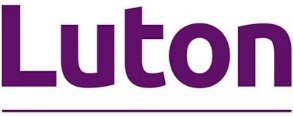 Independent panel on councillors’ allowancesAuthor:  Ann LoefflerContact: 01582 546033Version: 1.0 (published)Local councillors receive allowances for their community duties, which are based on the recommendations of an independent panel of Luton residents before being approved by the council.Do you want to become part of that panel?You don’t need any formal qualifications but we want people with a wide range of experiences to strengthen the existing panel.Being part of the panel doesn’t take much of your time and participants are paid a small attendance allowance plus travel/parking costs. Meetings are held at a time convenient to panel members and usually last up to two hours.A report is produced by the panel and submitted to full council with recommendations on allowances to be paid to councillors.To register an interest please call Ann Loeffler, Business and Member Support Manager, Luton Council, on 01582 546033 or email ann.loeffler@luton.gov.uk.  Application forms can be downloaded from the council’s website.You cannot participate if you are a council employee or are related to a Luton councillor and you must reside in LutonThe closing date for applications is the 1 September 2023.Independent panel on members’ allowancesAllowances application formName …………………………………………………		 Address … ………………………………………….Date of birth …………………………………………Continue             Please continue any answers on a separate sheet if necessary.Signature …………………………………………..……………Date……. .….The closing date for applications is the 1 September 20231. Are you related to a member of the council?(If the answer is ‘yes’ you should not proceed)2. Are you currently involved in contracts or negotiations or have any other vested interest in the work of the council?3. What experience or knowledge do you have of equalities issues?4. What experience or knowledge do you have of the principles of fair and equitable payment for work and or services?5. What experience or knowledge do you have of local government?6. What experience or knowledge do you have of the role of councillors in local government?7. What experience or knowledge do you have of the demands of working in the voluntary and/or public sector?8. What skills additional to those above do you have that will support the panel in their work? (For example, transferable skills such as the ability to probe and question, raise issues, research and investigate).